Année universitaire : 20….-20….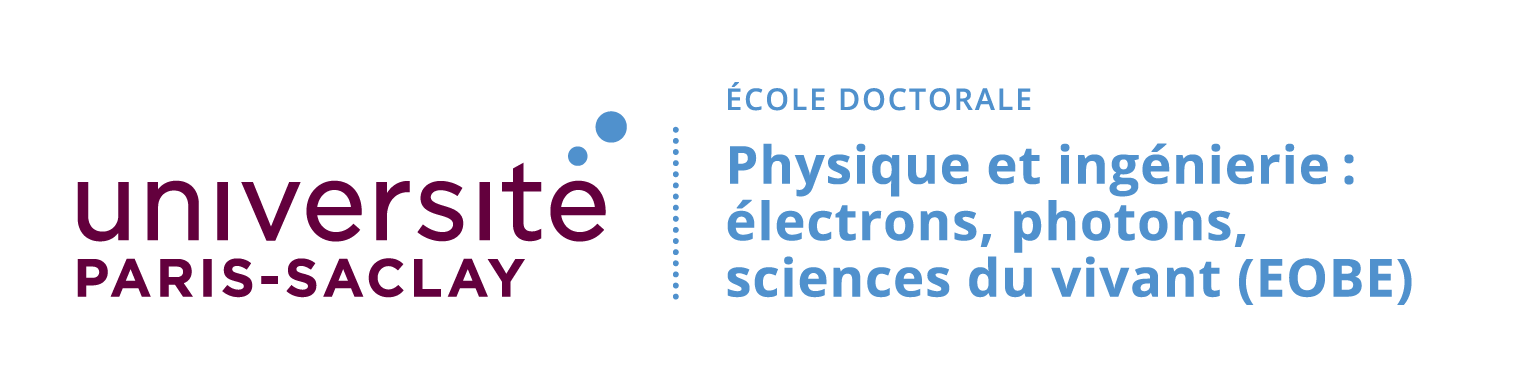 Intitulé de l'UE : 	Intitulé du Master: 	Si l’UE est suivie hors de l’université Paris-Saclay : Établissement : ……………………………………………………………………………………….Je certifie par la présente attestation que : Nom : 	 Prénom : 	A suivi l’UE mentionné ci-dessus pour un volume horaire total de :………heures Cadre réservé au responsable de la formationNom : ……………………………………Fonction :…………………………….……….Signature :Fait à  …….……………….. le ………………………….